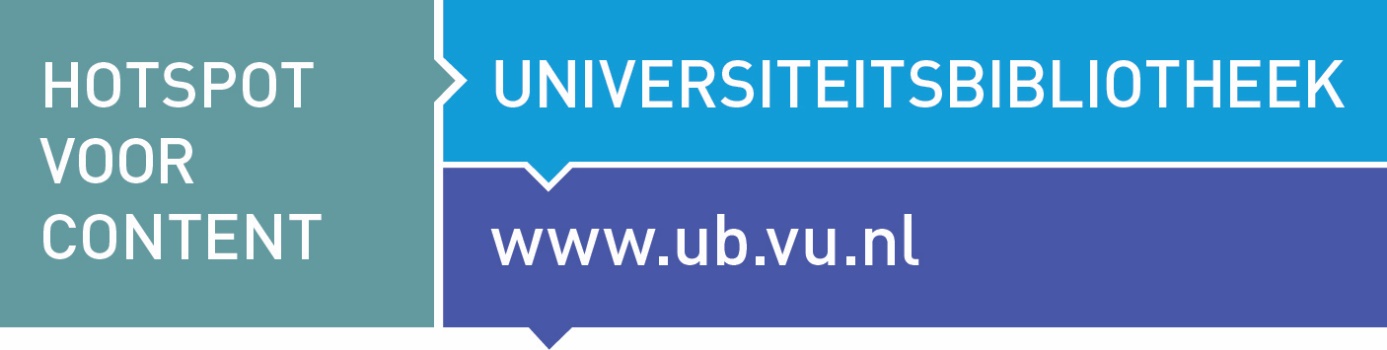 Workshop EndNote Basics for MAC:  exercises SAFARIUse the LibGuide EndNote (libguides.vu.nl/endnote) for background information and help.Create a new database An EndNote library consists of two files: 
EndNote library.enl + EndNote library.data 
Method: Finder > applications > choose EndNote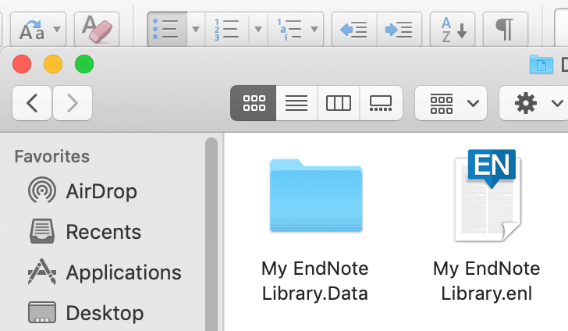 Top bar > File  New  New reference library. In tne pop up you can change the default name into something else. (e.g. Yourtopic.enl). The extension  .enl means: EndNote library. 
Searching and importing referencesWeb of Science Open Internet Explorer and surf to www.ub.vu.nl (change language to EN at top of page)Search ‘Web of Science’ in the blue search Bar and open the database. In the database search: oil spills Mediterranean (topic)Check the results list. Select export option > Save to EndNote desktop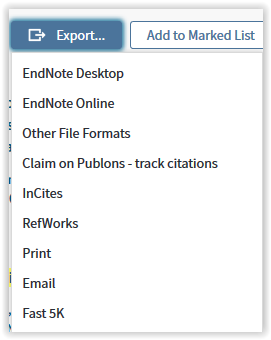 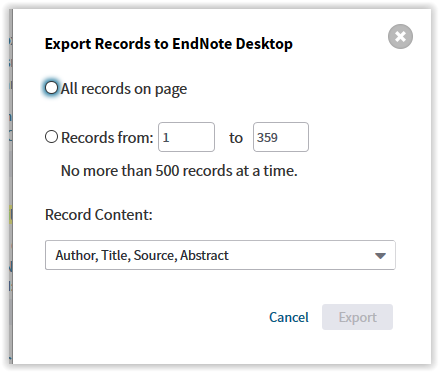 You can export a selection of records or choose to export ‘All records on page’ or  a range of records. In the dialogue screen select the preferred record content. Most common is ‘author, title, source, abstract’ Click ‘Send’. The data will be exported Importing the file in EndNote: Press File > ImportScreen jumps to Finder. Select Downloads (default folder) 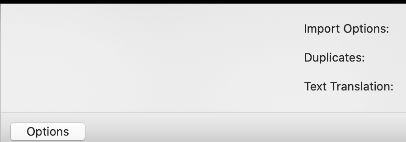 Select saved record (savedrecs.ciw). At the bottom left is an Options Button. Press. Search the Import option in the popped options for import filter Web of Science.  The records are transported to EndNote folder in the folder Imported references (Latest import) in EndNote)Google Scholar (click google scholar in English if needed)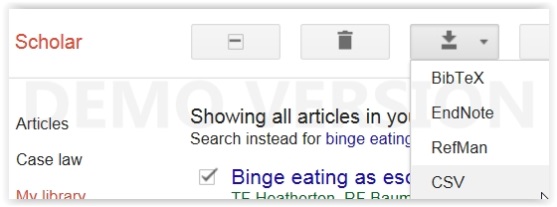 Configure Google Scholar to send references to EndNote: Horizontal bars et the top left of the screen: Settings  > Bibliography Manager > choose EndNote > Save.Perform a search, e.g. “binge eating”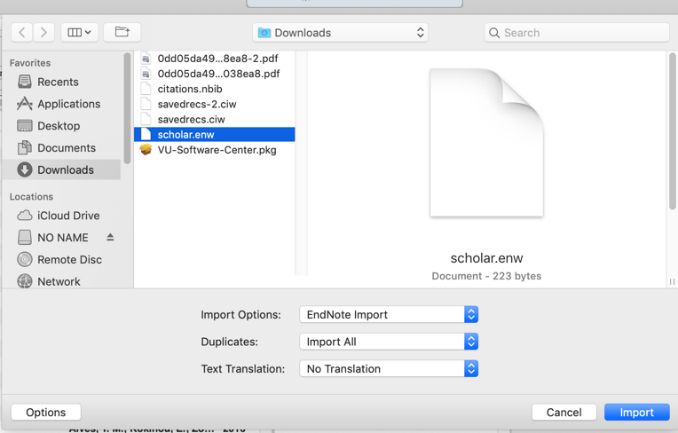 One single record1st method: Article, click on Cite (is the ,, and choose EndNote )2nd method:  Article press link > Import into EndNoteImporting in EndNote: Press File > ImportScreen jumps to Finder. Select > Downloads (default folder) Select saved record (scholar.enw)At the bottom left is an Options Button. Press. Search the Import option in the popped options for import filter. Select EndNote Import > Import fileMore references: sign in with your Google account!Mark the records with SAVE Go to My LibraryMark the referencesScholar top bar Export: choose EndNoteOrganize your results in groups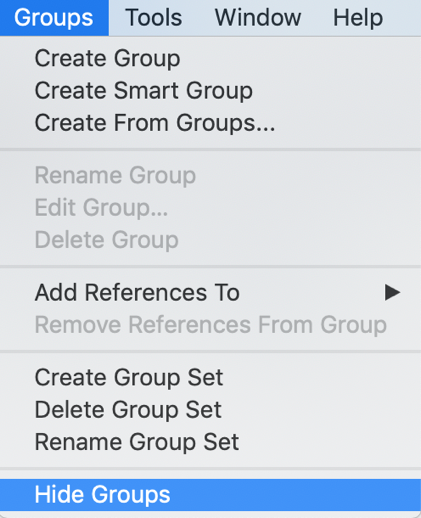 
Tip: organize your results directly after adding new references. Method 1:Go to Top Bar > TAB Groups. Create Group. Give the group a name  The latest download can be found in the folder imported references Select the records in the folder with Command-A. Drag them to the newly created groupYou’ll see the numbers in the top folders change. Latest import: empty. Unfiled (depends on filing actions) empty.Method 2:Press in left side of the screen: My groups and holdAn choice option appears > create groupFollow instructions aboveBook references 
a. LibSearch (www.ub.vu.nl) (set language at bottom of the page)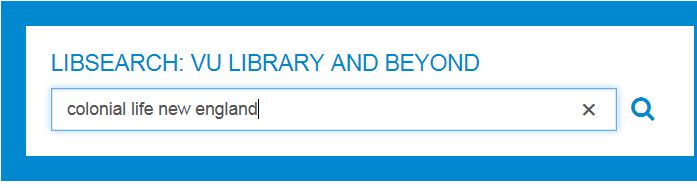 Exporting a single reference from LibsearchPerform a search: e.g. title: colonial life New EnglandPress Cite at the right of the reference select ‘Export to EndNote’ to export the referenceThe reference is exported to Finder > downloads (citation.RIS)Importing the file in EndNote: Press File > ImportScreen jumps to Finder. Select > Downloads (default folder) Select saved record (citation.RIS). At the bottom left is an Options Button. Press. Search the Import option in the popped options for import filter RIS.  The records are transported to EndNote folder in the folder Imported references (Latest import) in EndNote)
Exporting Multiple references from LibSearch: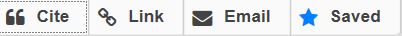 Press the star symbol (Save) next to the references you want to save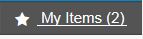 This places the references in a “My Items”Open this list and select the items. Click on Export: Export to EndNoteThe reference is exported to Finder >  downloads (citation.RIS)Importing: repeat actions under single referenceIn EndNote: drag your new references into a new group 	b. Google Books (https://books.google.com/) 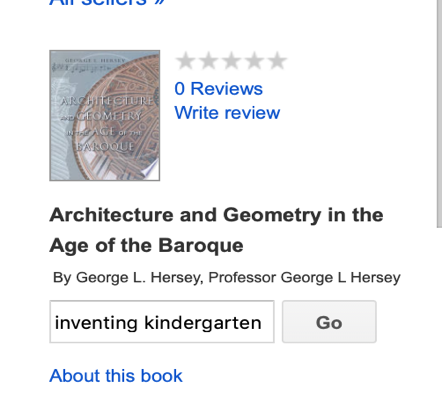 Perform a search in Google Books: Inventing kindergartenOpen the TitleScroll down and select EndNoteCheck Finder > DownloadsSelect the file (title info.enw) > At the bottom left is an Options Button. Press. Search the Import option in the popped optionsSelect EndNote Import > Import fileAbsent EndNote link?Sometimes the link appears absent. Open book link > Scroll down until  About this bookScroll down again. Press link EndNote. The file is exported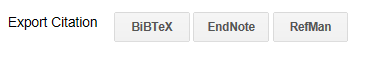 Check Finder > Downloads > Select the file (title info.enw) >  At the bottom left is an Options Button. Press. Search the Import option in the popped optionsSelect EndNote Import > Import fileArticles in your academic discipline From this point you can choose databases in your academic discipline. In this course we give options for Pubmed, and databases from the providers Ebsco or Proquest.Method: select a database and check publisher (a logo) Then proceed as described at corresponding publisher. Or look for a database you want to use.Note: not all databases are published by these publishers.PubMed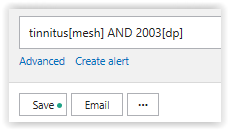 Go to www.ub.vu.nl and search for PubMed in the LibSearch search bar. Open. Perform a search, e.g. tinnitus[mesh] AND 2003[dp]From the result list: select individual records or do nothing and export all (large sets)All size SETS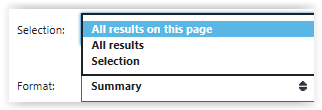 . Click on ‘Send to’ (1) and select ‘File’ (2). Choose format:  PUBMEDClick on ‘Create file’THE FILE OPENS > Close itGo to your EndNote libraryImporting the file in EndNote Importing in EndNote: Top Bar > Press File > Import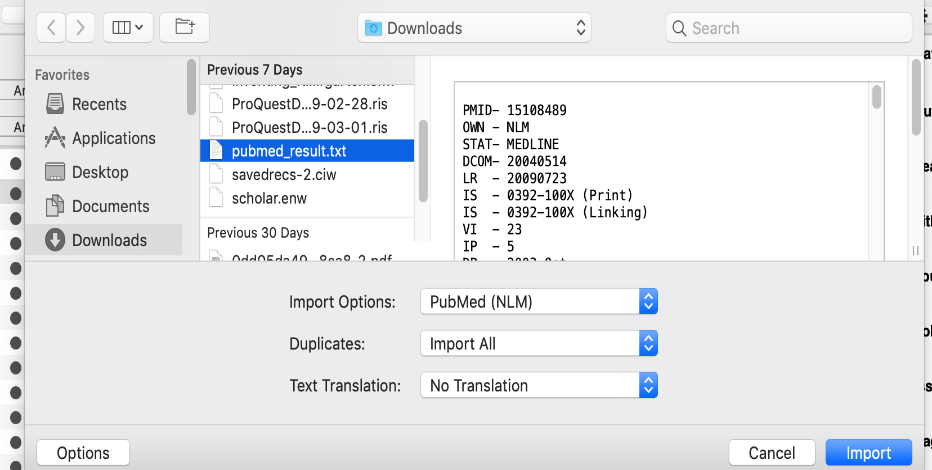 Screen jumps to Finder > Downloads (default folder)Select the saved file (pubmed result.txt)Press Button Options > Submenu opens > Set Import options > PubMed (NLM) (maybe browse using Other filters > Browse to and select filter PUBMED (NLM)Press ImportGroup your result (Tools > Groups > create group)ProQuest databasesChoose a ProQuest Database 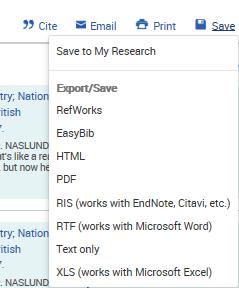 Perform a search. Mark your desired records or or select 100 recs  (1 page)Press Save (1) > Choose your output format: RIS (2) > Press Continue in next screen The file is stored in Finder > downloads  Importing the file using EndNoteGo to your EndNote LibraryGo to: Top Bar > File > Import > Finder > downloads Click on Choose to select the filePress button OptionsImport Option = ProQuest or Refman (RIS)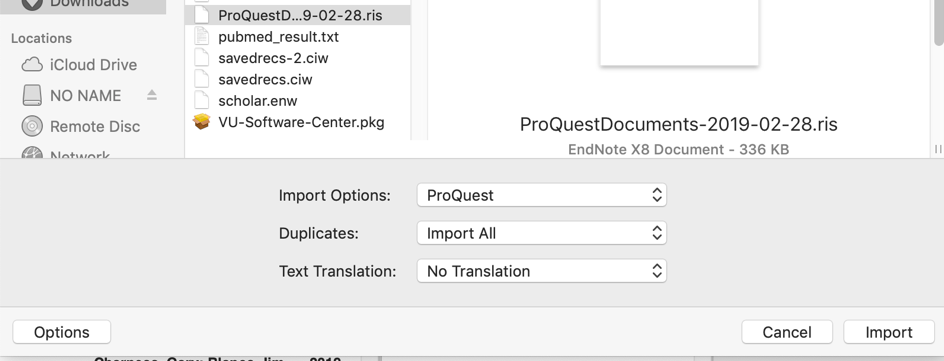 Press ImportIf needed brose to proper import filters (other filters)
Browse to Proquest or RISPress ImportGroup your resultEBSCO databasesOpen an EBSCO database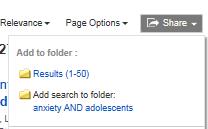 Perform a searchPress button Share > Add to Folder, 50 per page or select individual records and press shareOpen Folder in the top bar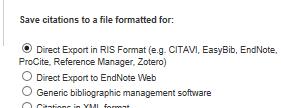 Press button Export (on the right)Choose direct export in RIS formatPress SAVE (left)The file is exported to Finder > Downloads (delivery.RIS)Importing file in EndNote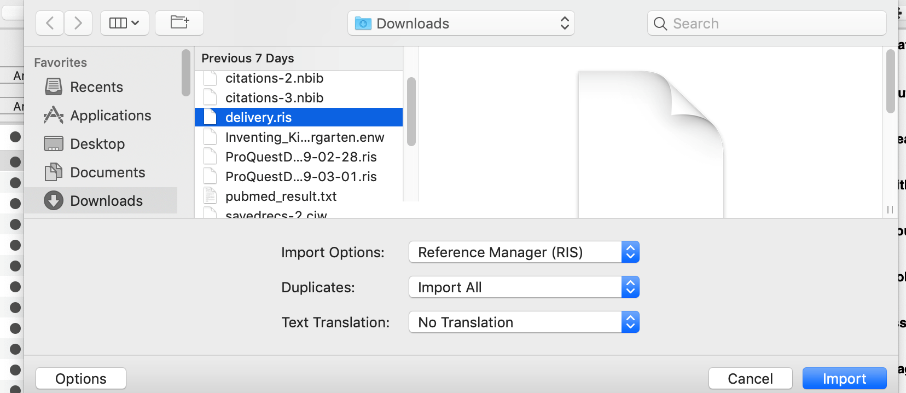 EndNote Library > Top Bar > File > Import >Finder > downloads opensSelect the filePress button OptionsImport Option = Refman (RIS) Press ImportGroup your resultSCOPUS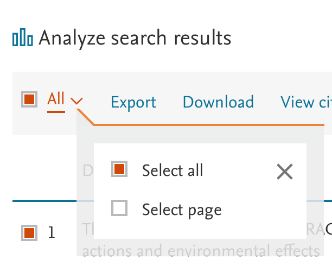 Perform your search (don’t change) Oil Spills North SeaMark the recordsPress ExportPress RIS export linkSelect RIS format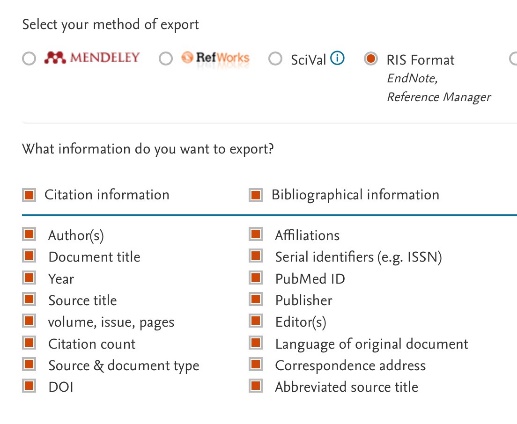 (Select the fields you want to export)Export > The export file ‘jumps’ to FinderImporting file into EndNote (all saved files)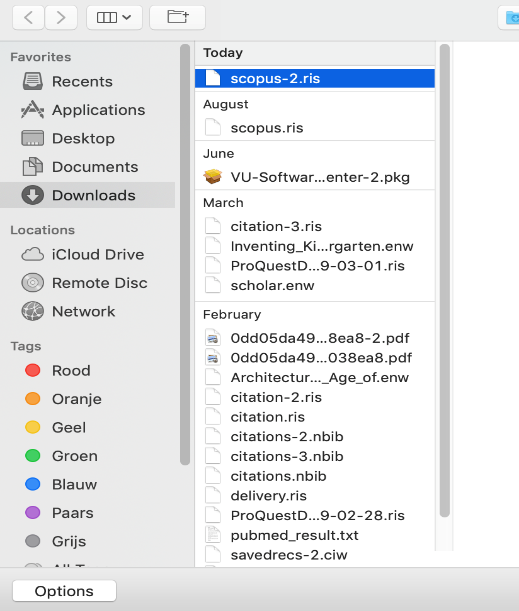 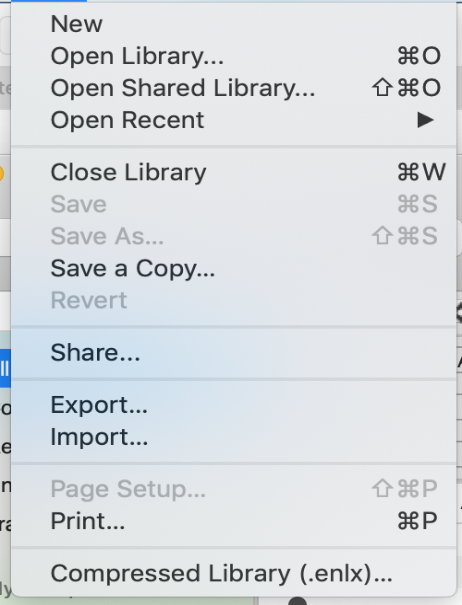 Importing a saved RIS documentTop bar EndNote: File >Import Mac Finder opensSelect proper Import option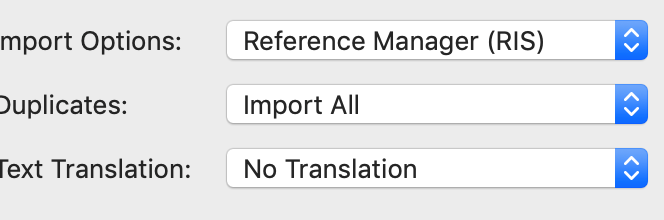 (button Options)SCOPUS > if not visible look up with the drop down list > other filtersSCOPUS, or RefMan RIS Both workManage your references and Library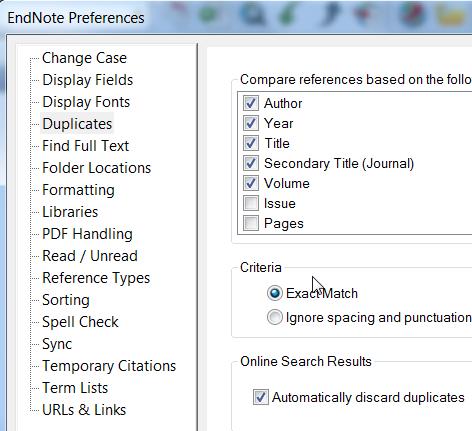 Removing DuplicatesAdjusting your settingsTop bar > press EndNote (X8 or X9) > Preferences > Select DuplicatesCheck if Automatically discard duplicates is boxed. If so, check criteria. Add: author, title, year, secondary title, volume, issue and pagesNow you can safely box Automatically discard duplicatesOr Remove duplicates manually:In EndNote: select All ReferencesTop Bar > References > Find duplicatesEvery time EndNote finds a duplicate record (mind the criteria), it shows two References.  You can skip or remove left or right reference. Use the settings to your advantage.Navigating your library The library consists or three parts: left = the library, groups etc), center = the references, right =  the preview section: reference details, the citation, full text, plus navigator to add a PDF (paperclip)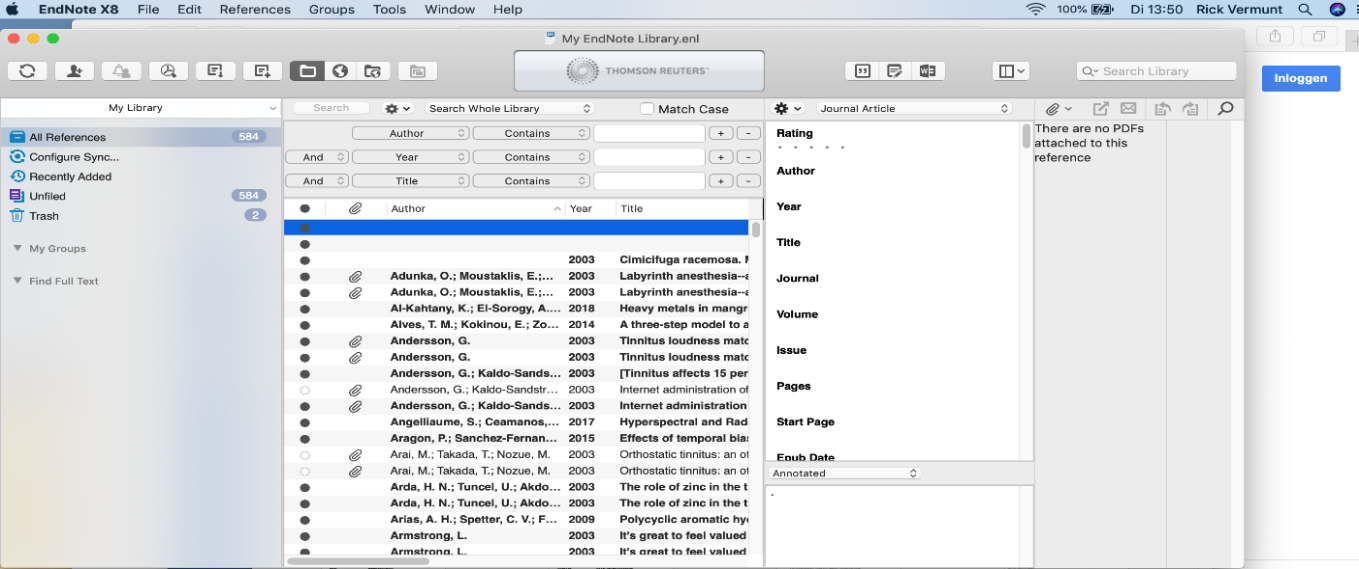 Make certain that the search panel is visible Add fields with + if you want. Fill in search terms and press search.  The result is a filtered list. Group your resultAdding Full Text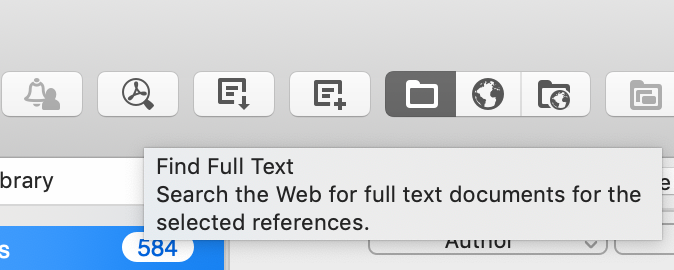 Adding with button (fastest)  Button Find full text (top bar)Select 1 or more references (Command-click), or all (Command-A). The URL becomes visible and the PDF (if found) appears as paperclip(Note: there are more options)Preview full text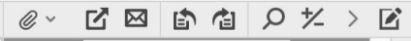 Go to the window on the right of the databaseClick on the Tab  ‘Attached PDFs’To view the PDF: Press the button as in the imageNow you can annotate and save notes, print, and mail the PDFAdd PDF manually If connecting PDF to reference failed or you already got a collection of PDFs:Check EN settings >> Top Bar > EndNote (X8 or X9) > Preferences > > PDF handling > 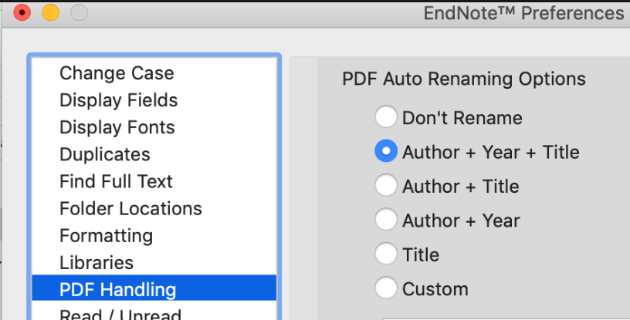 set PDF Auto Handling >> Author Title or CustomTo find pdf’s: Seach the pdf in for example, Google ScholarIf available there, save the PDF on your computerGo to Endnote and click on the Paperclip Button 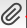 Browse to the PDF and click on OpenCiting in Word 
Click in Word on the Tab EndNote on top of the screen a. Citation in text from a selected reference:	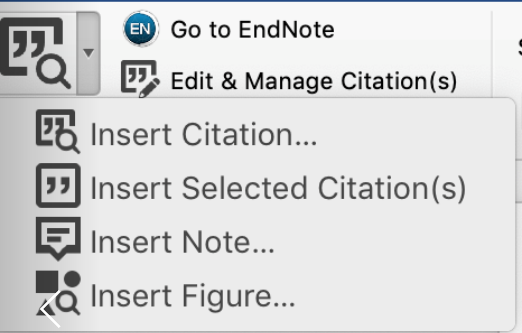 Open / create a Word documentClick where you want to insert your citationGo to the EndNote TAB > Menu on the left                                           Select a reference in Endnote    Select from menu Insert Citation: insert selected citation Insert your selected referenceb. Citation in text using the search menu: 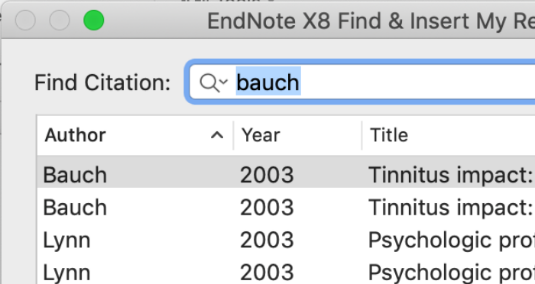 Click where you want to insert your citationSelect from menu Insert Citation: Insert Citation  Search for a reference by author, or title etc.From the menu select ‘insert’Adding references to footnotes: 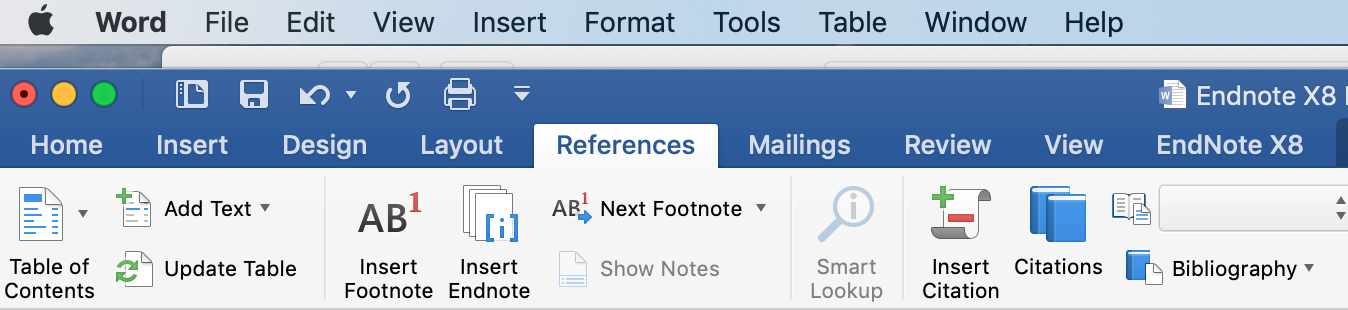 Create a footnote with the tab References (or tab Verwijzingen) a note number appears at the bottom of the pagePress TAB EndNote > Use menu Insert CitationYour note is placed inside a Footnote (and as an EndNote)d. Create a  Reference List without codingWhen you insert Citations, you automatically create a reference list in Word. Sometimes a publisher or teacher wants to see which references you are using for your paper before it is finished. Method 1: in EndNoteIn EndNote: choose your preferred output styleselect references or use Comnmand-A to select allright-click and choose Copy FormattedOpen Word and paste the references with Command-VMethod 2: remove coding in WordGo to the end of your document to the references list. Click on the list and see that it highlights. That’s the connection to your EndNote library. Remove the connection of your document with EndNote. 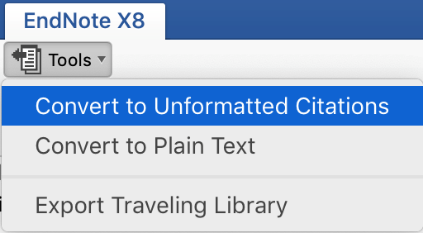 Go to the EndNote top bar. Select from the menu Tools > Convert to unformatted Citations or ‘Convert to plain text’. A new document – plain text – is created!! Your original document keeps its connection with your libraryTo make a list of your references: Click the list. The references light up. Copy with Command-C. Paste into new document with Command-V. Repeat action.Output styles in WordYou can easily change your output style in the EndNote Menu. Just click on the arrow to search for your preferred style. Common styles are APA 6th or Vancouver.Note: not all possibilities of EndNote are dealt with in this course. More exceptional and special methods can be found at the forum of www.endnote.com or in youtubehttp://tinyurl.com/y9rn6vuhQuestions: 
M: vraag.ub@vu.nl
M: r.e.vermunt@vu.nl
LibGuide EndNote: libguides.vu.nl/endnote ONLINE CERTIFICATE : EDUBADGEONLINE CERTIFICATE : EDUBADGEGo to https://pilot.eduid.nl/portal/register Sign up hereConfirm the email (within 12 hrs)Set a passwordLog on to eduID with email and passwordConnect your edu account to VU in security settings > choose Surfconext > select VUNow you can apply for badges(log in with eduID at edubadge, not surf)Request your badge: https://pilot.edubadges.nl/public/badges/4wxMZUWIStSgPNPfaTRS6Q  (consent)©rick vermunt 2020